第十二届上海医院药事管理年会报名回执单位：                                  （盖章）请于12月15日（周五）12点前登录上海市医院协会官网www.shyyxh.cn/活动报名栏目进行网上报名，或将回执电子版发送至sh.yyxh@163.com，。谢谢支持！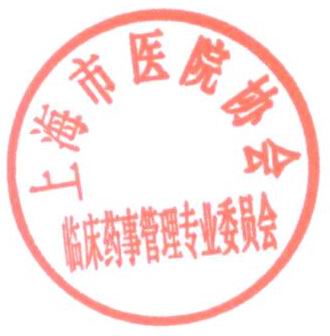 姓名部门职务手机号码（必填）